Информация МБОУ «Гимназия №17» о проведении мероприятий в рамках противодействия коррупции. Состоялся круглый стол, среди учащихся 10-11 классовДата: 07.12.2021г.В МБОУ «Гимназия №17» прошел круглый стол «МЫ ПРОТИВ КОРРУПЦИИ» Мероприятие было приурочено к Международному дню борьбы с коррупцией, который ежегодно отмечают   9 декабря. В числе приглашённых: Работники прокуратуры – Прокофьева Юлианна Юрьевна, Инспектор ПДН – Абдуллаева Б.Д.Цель мероприятия: повышение правовой культуры, формирование нетерпимости к любым формам и проявлениям коррупционных отношений.В ней приняли участие завуч по воспитательной работе Курбанова З.Ш., учителя истории и обществознания, учащиеся 10-11-х классов.Своё отношение к коррупции и свое видение методов борьбы с ней высказали учащиеся 11-1 классов, которые дали положительную оценку действиям сотрудников правоохранительных органов Дагестана в сфере борьбы и противодействия коррупции, а также выразили пожелание и впредь проводить подобные встречи и уделять большее внимания успешным практикам противодействия коррупции.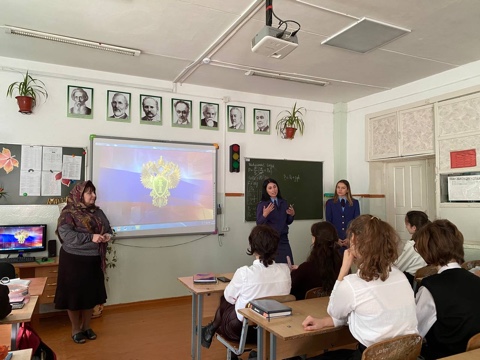 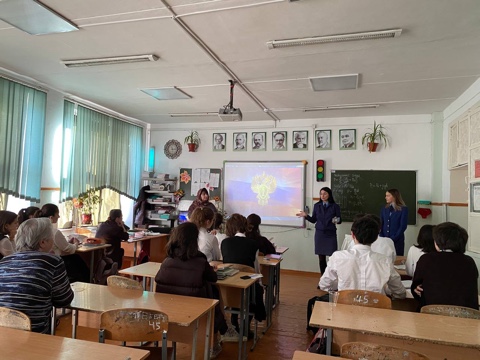 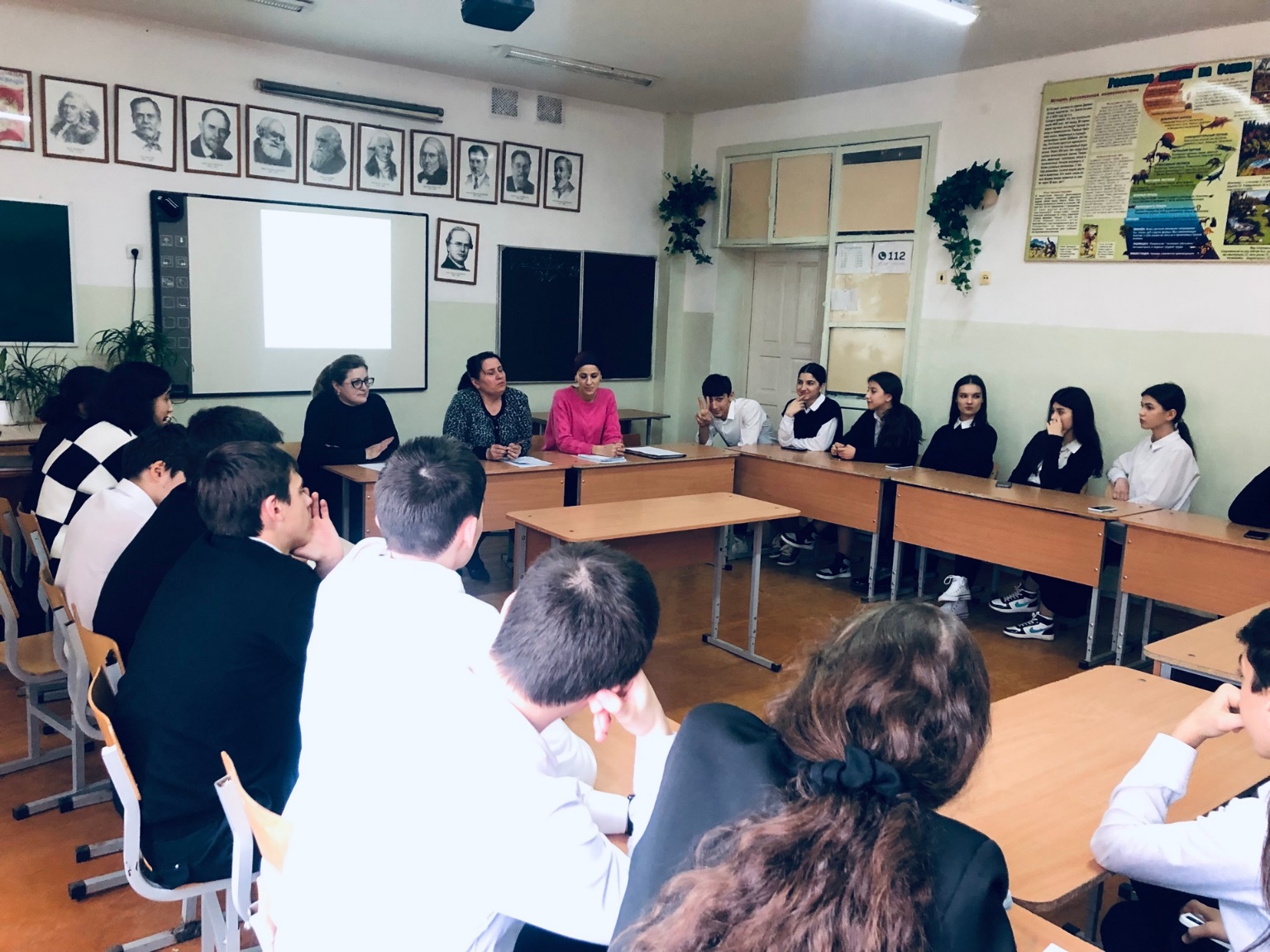 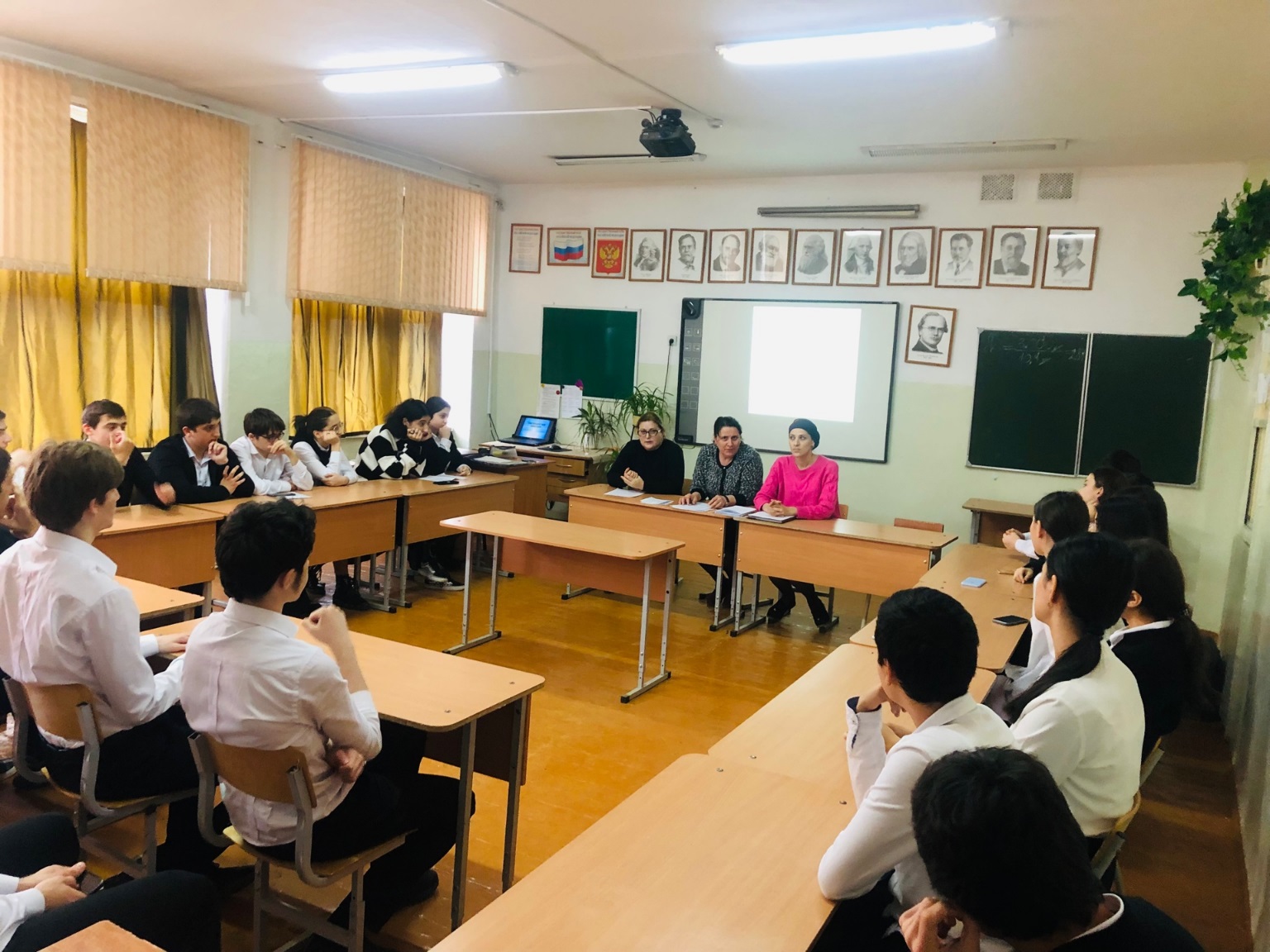 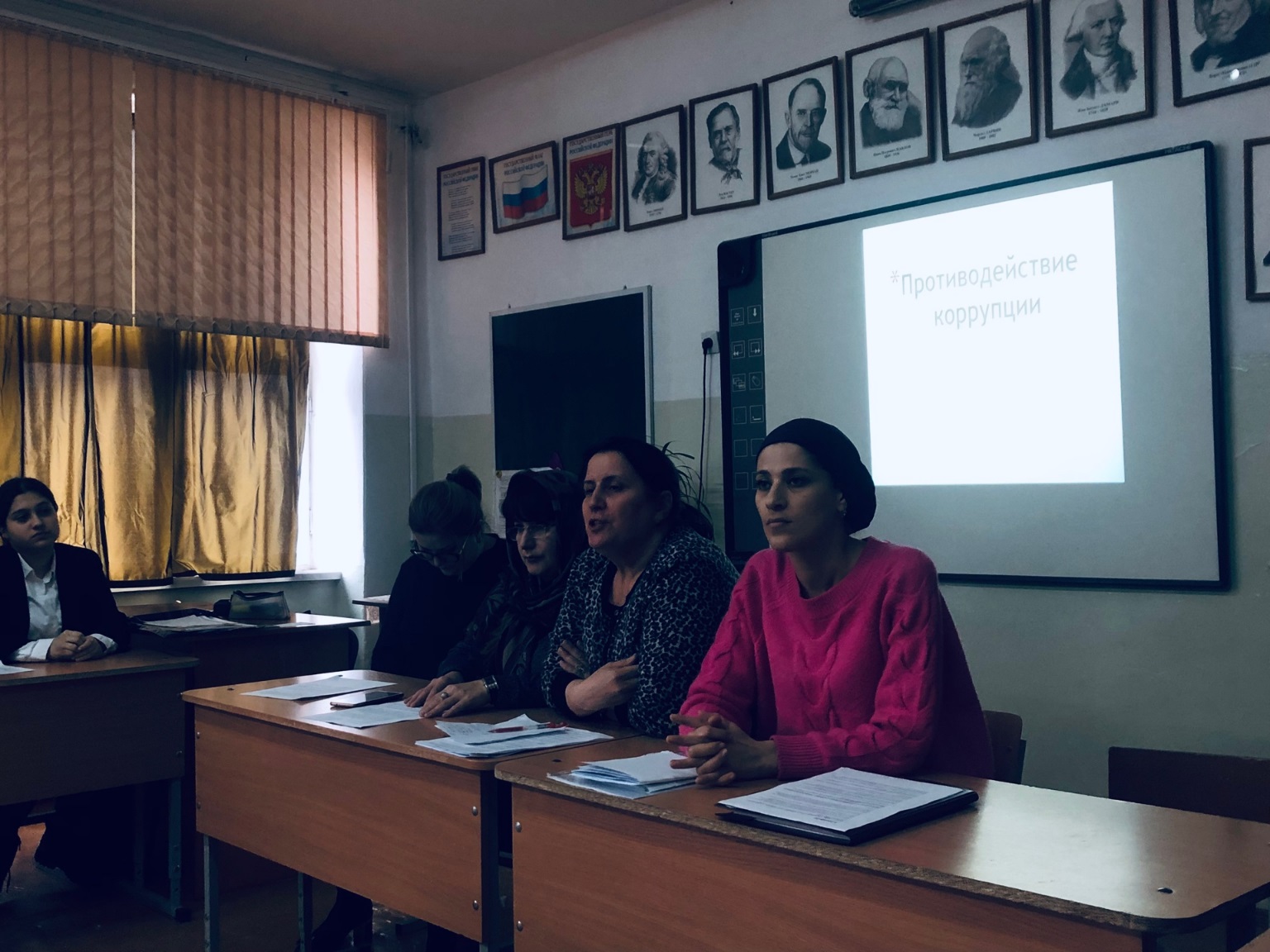 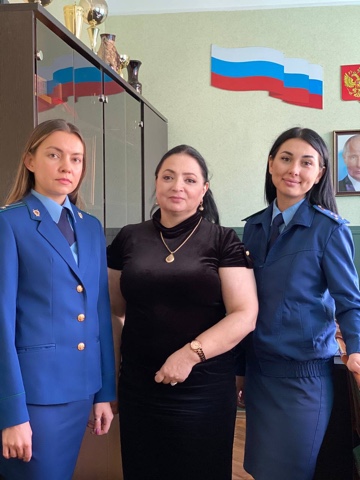 